TECHNOLOGIE PRODUKCJI PIEKARSKIEJ25.03.2021 LEKCJA  67-70 TEMAT:  Wypiek odroczony i próbny. Wydajność pieczywa. 
                  Klasyfikacja urządzeń do wypieku pieczywa. 1.  Wypiek odroczony.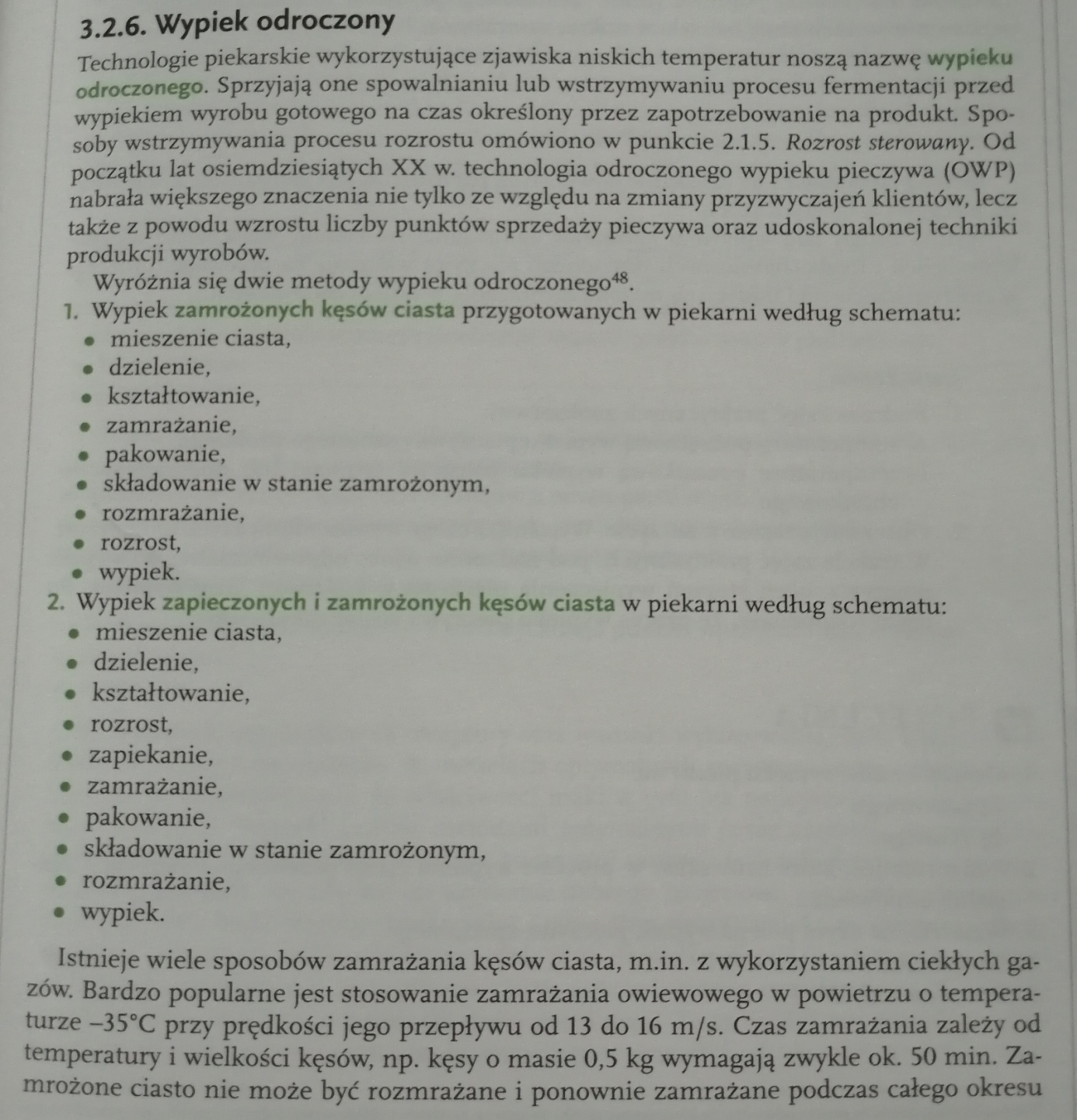 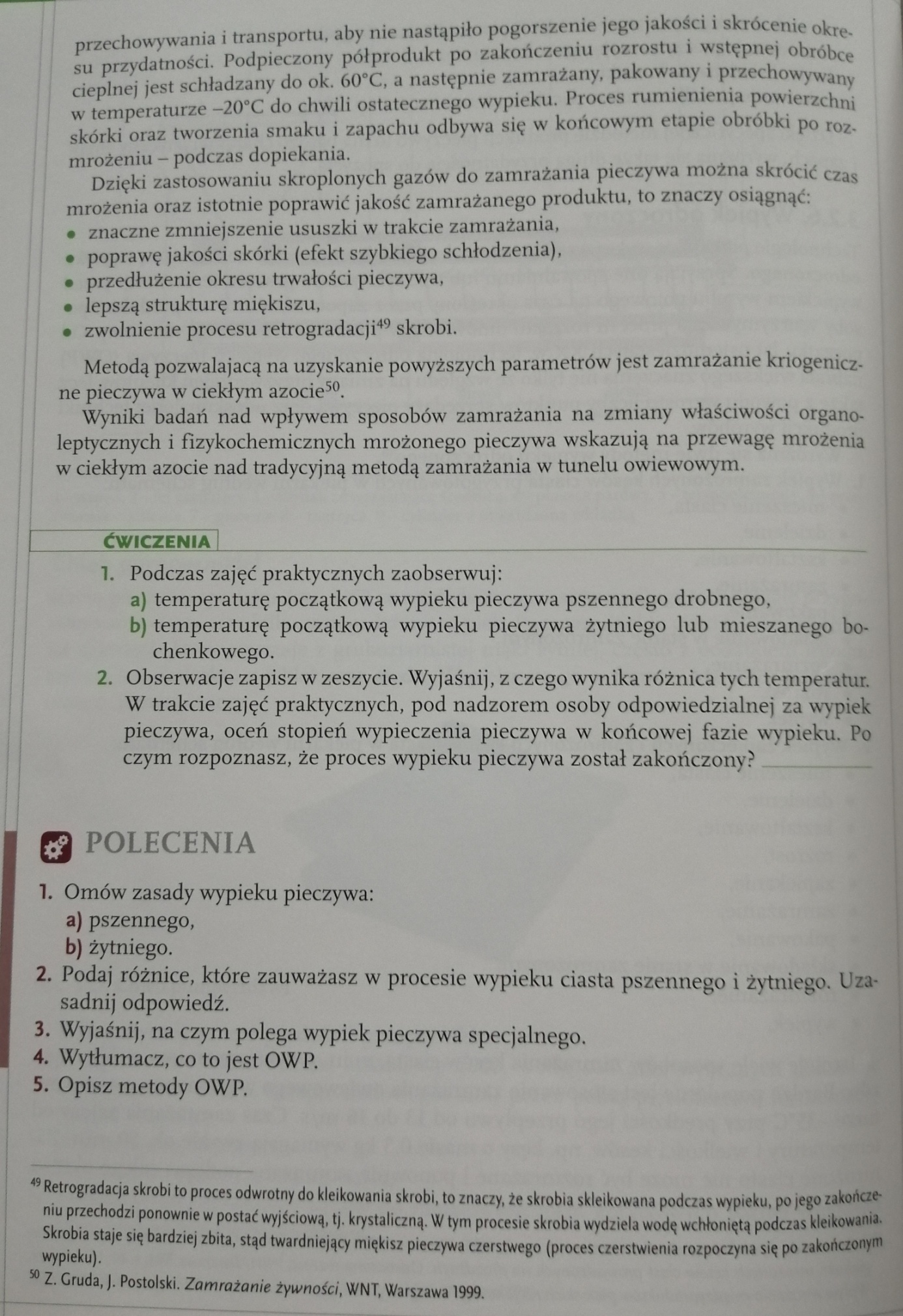 2. Wypiek próbny.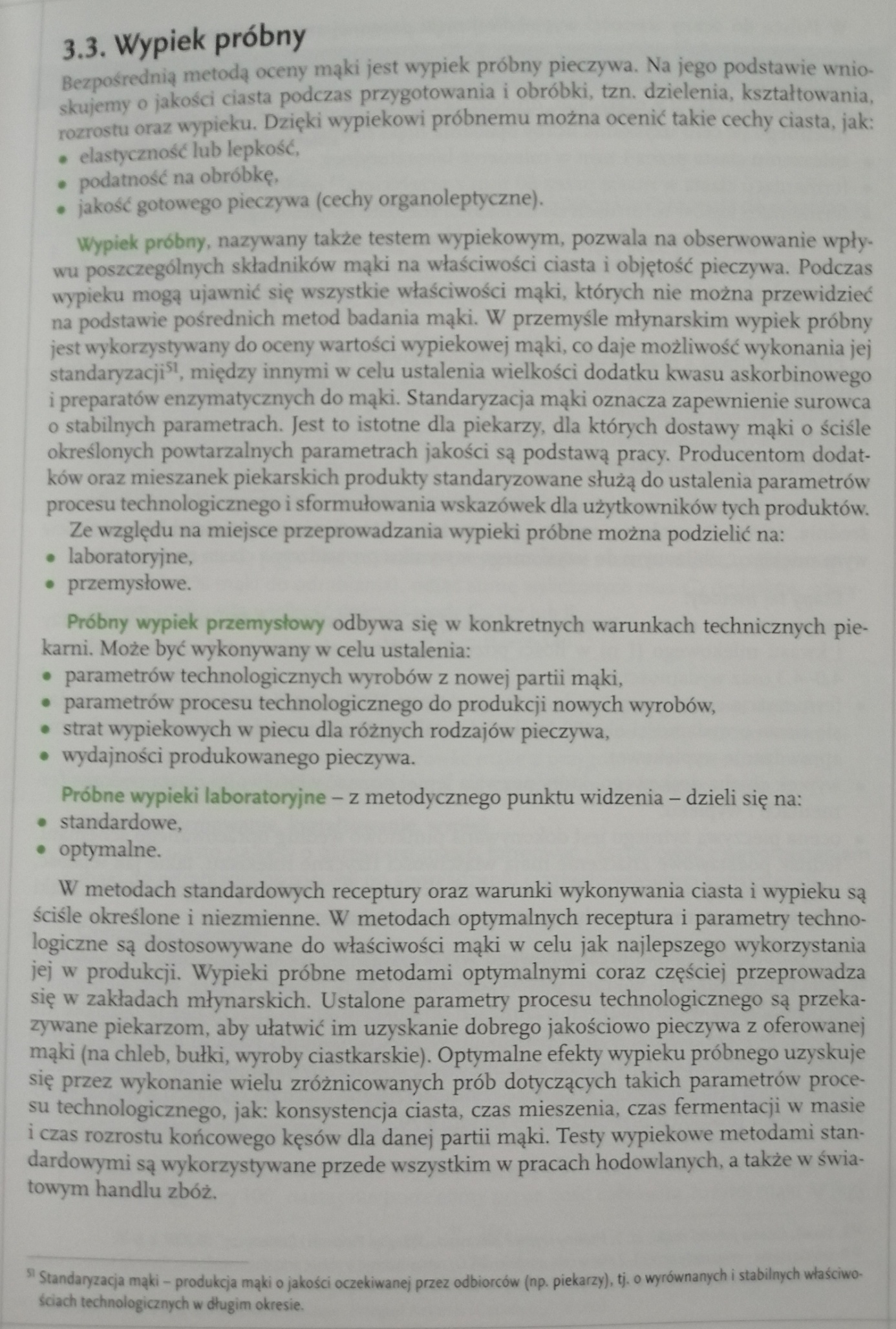 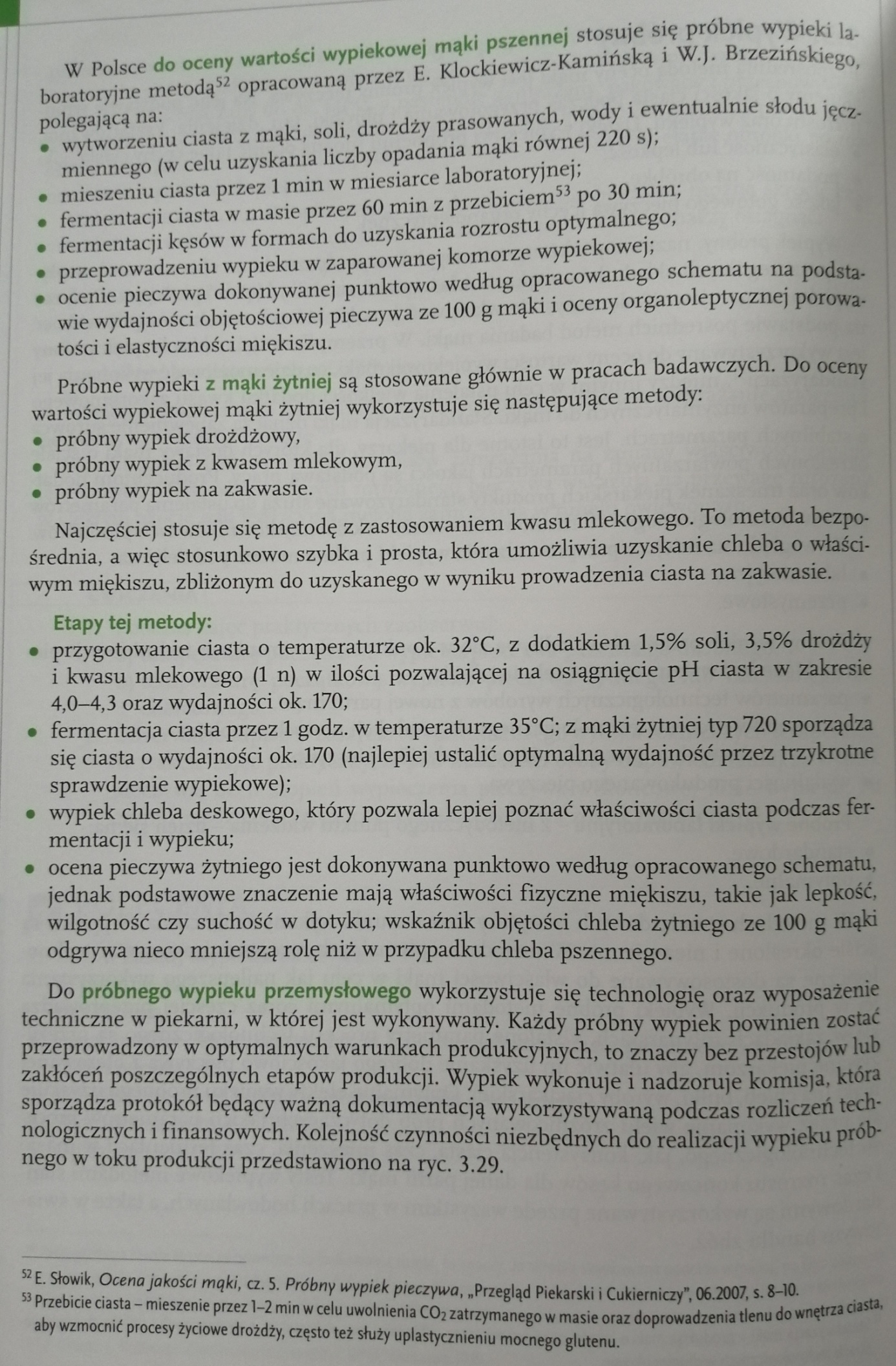 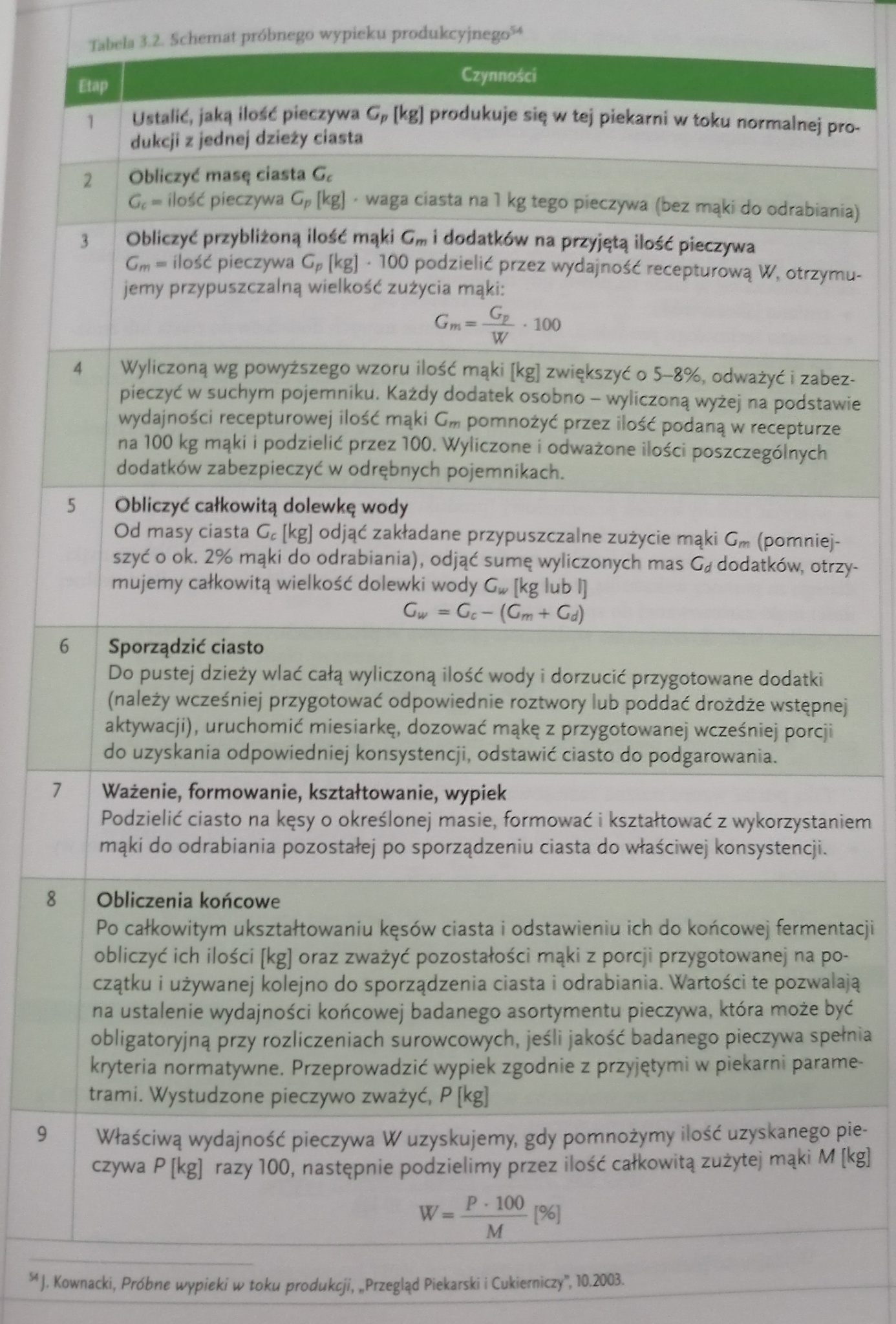 3.  Wydajność pieczywa.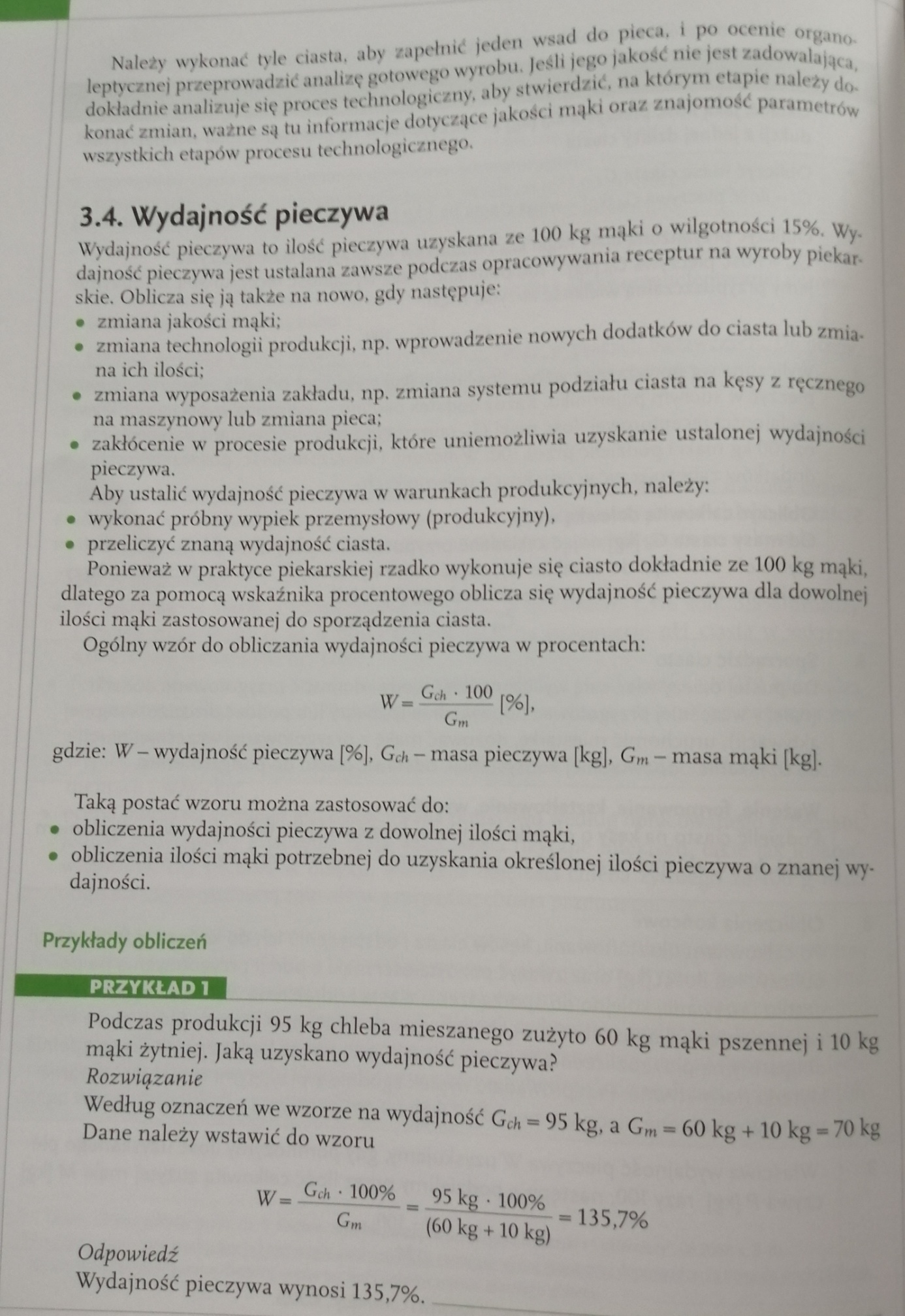 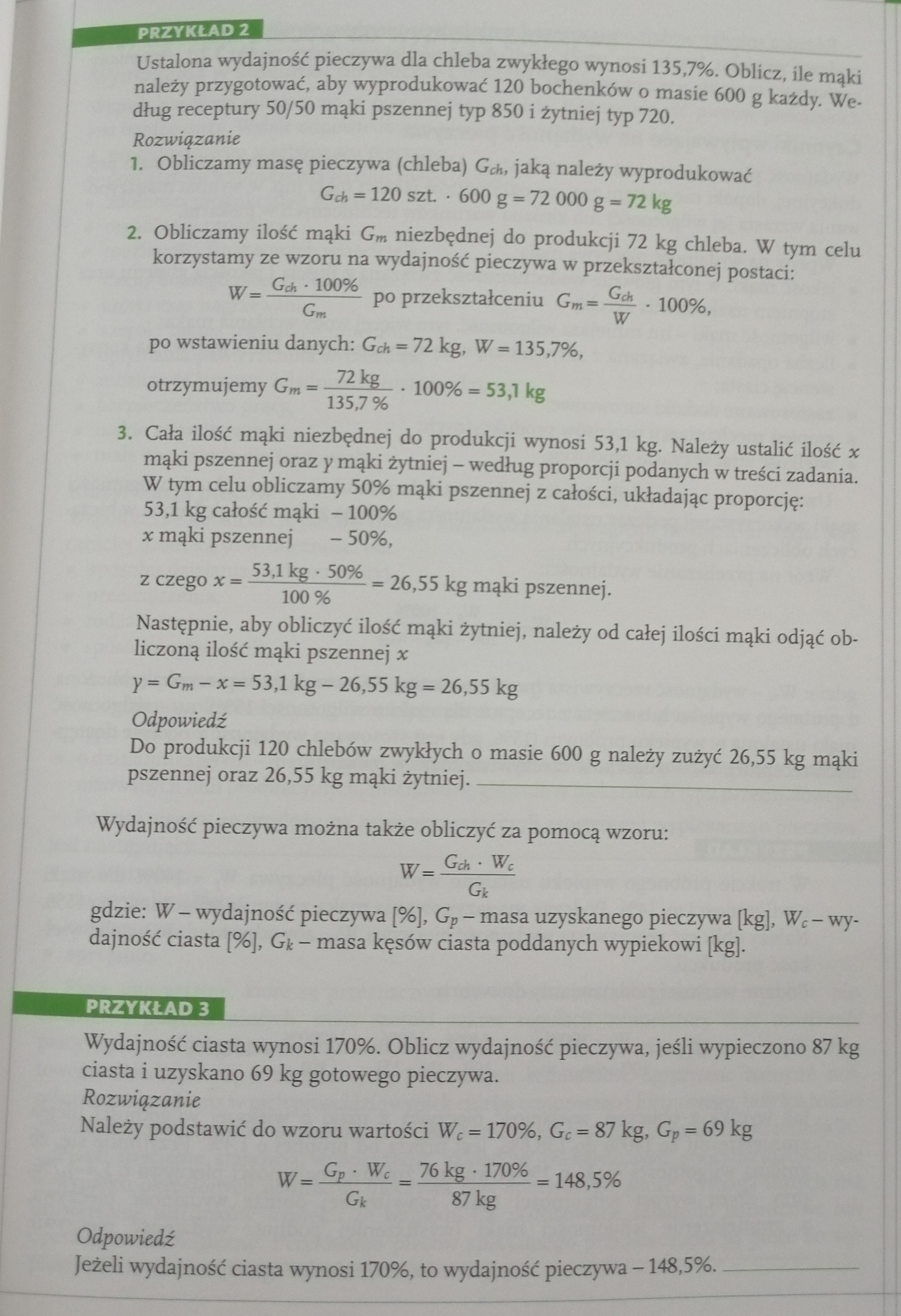 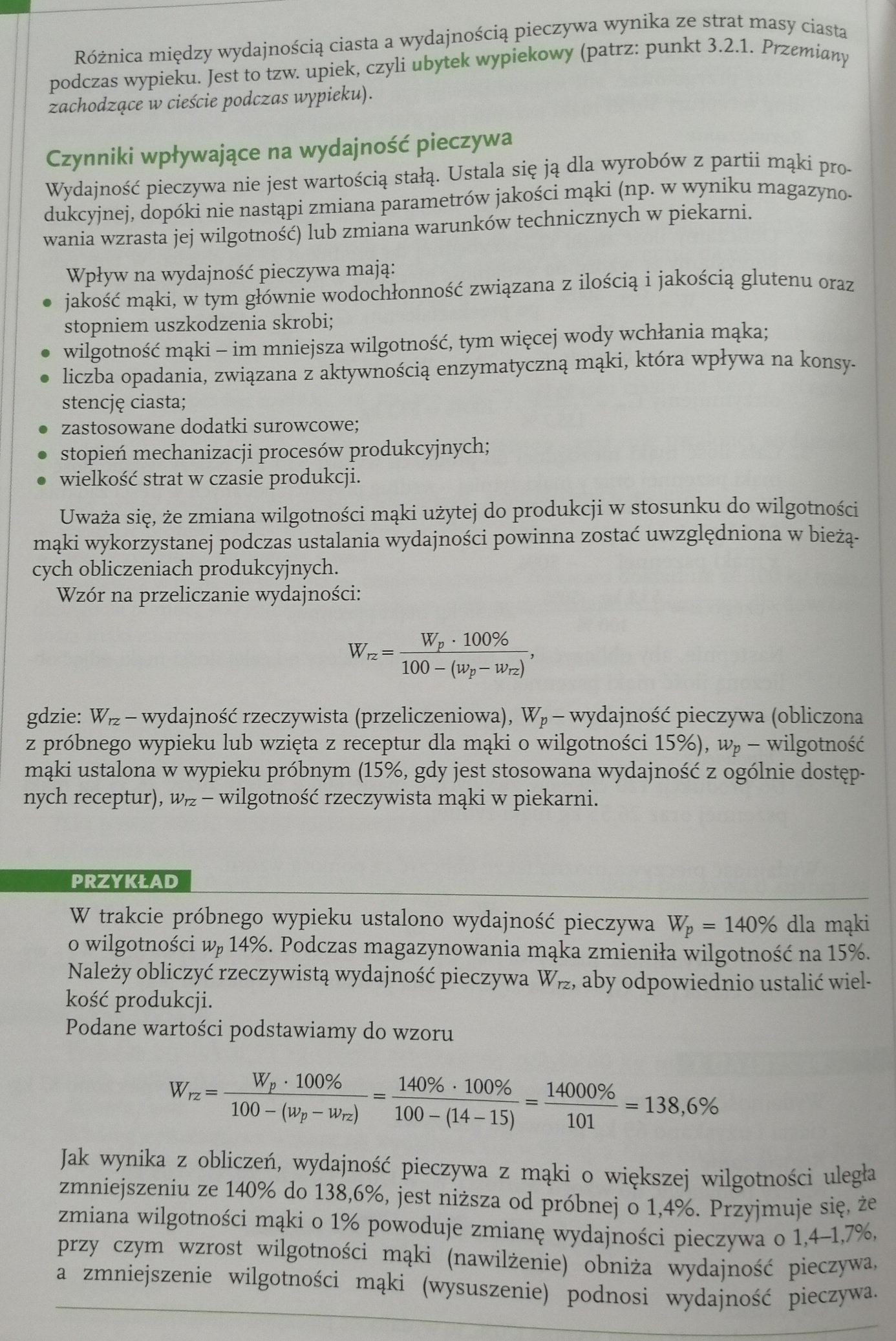 4.  Klasyfikacja urządzeń do wypieku pieczywa. 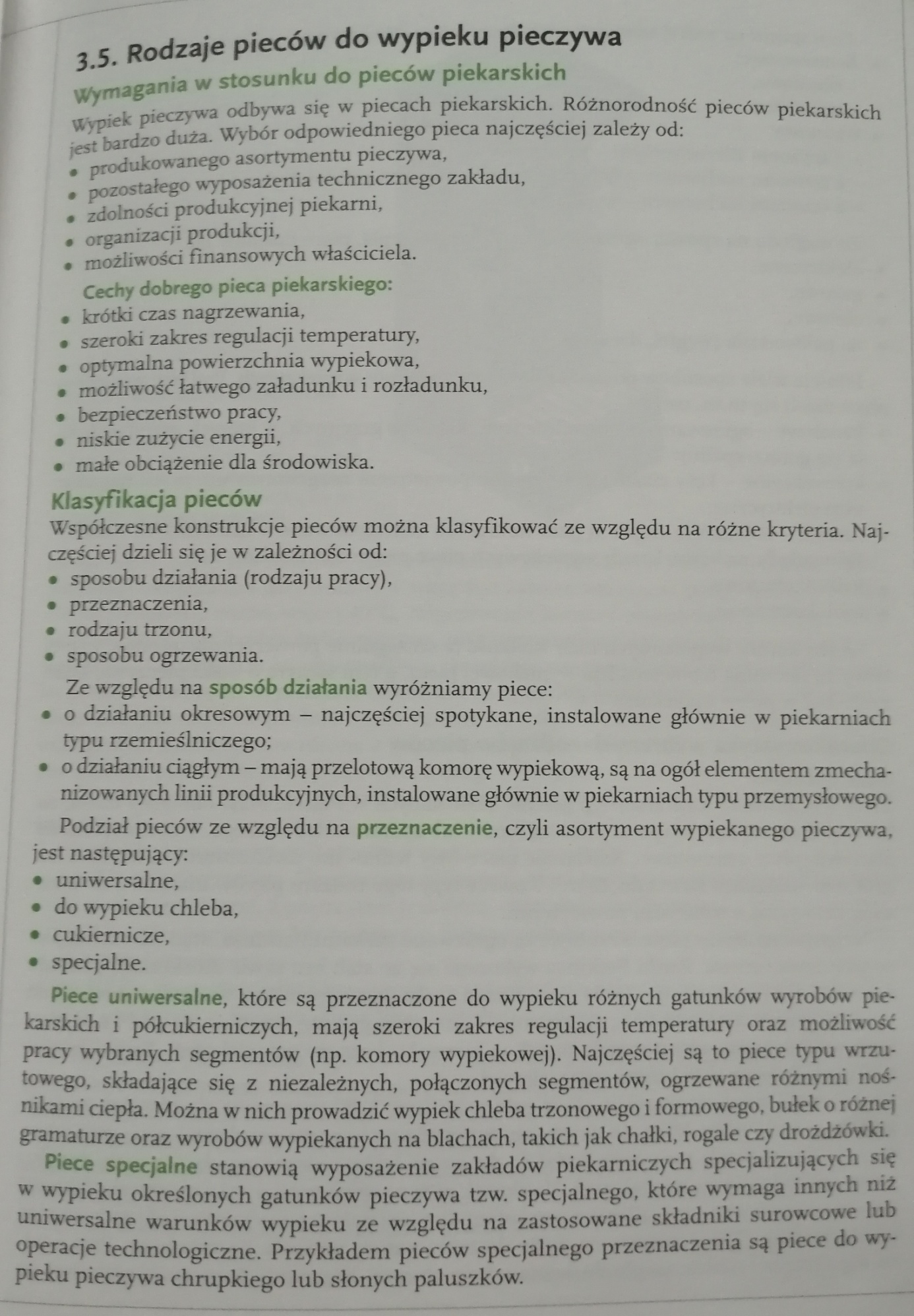 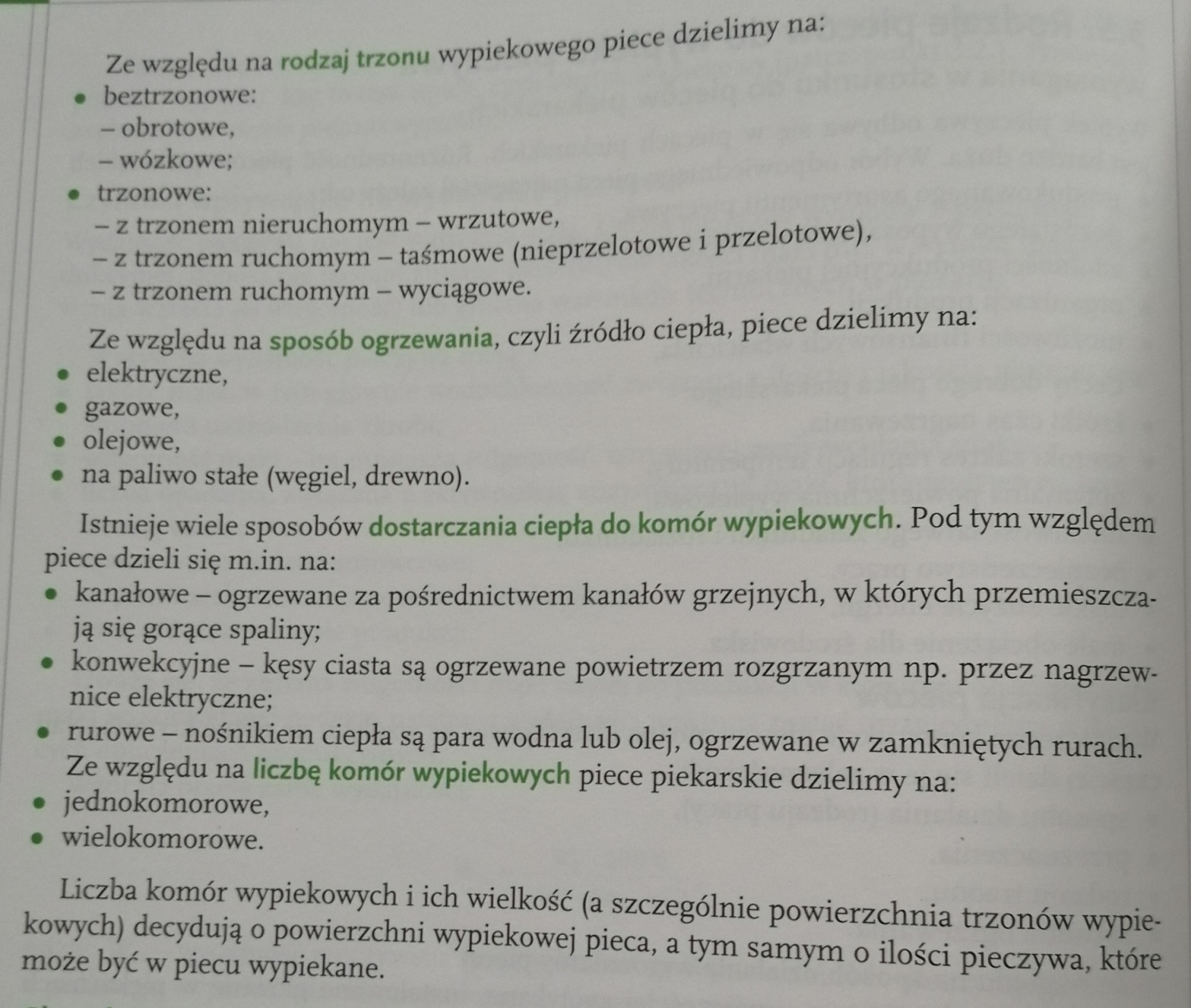 